Weekly Calendar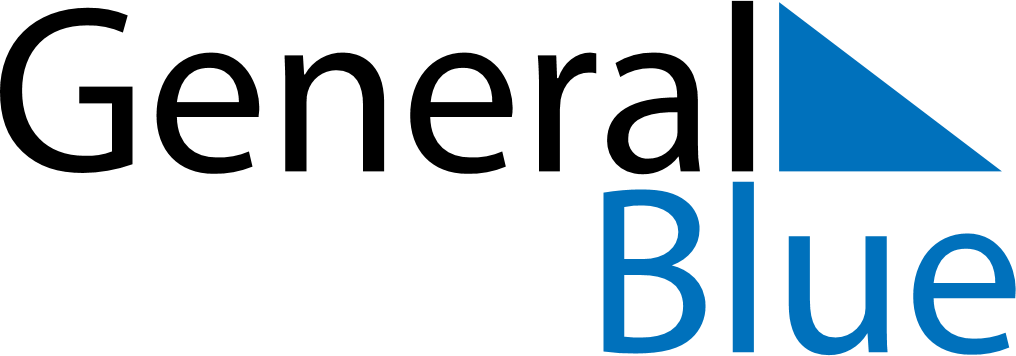 January 6, 2025 - January 12, 2025Weekly CalendarJanuary 6, 2025 - January 12, 2025MondayJan 06TuesdayJan 07WednesdayJan 08ThursdayJan 09FridayJan 10SaturdayJan 11SundayJan 12MY NOTES